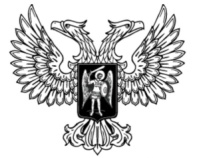 ДонецкАЯ НароднАЯ РеспубликАЗАКОНО ВНЕСЕНИИ ИЗМЕНЕНИЙ В ЗАКОН ДОНЕЦКОЙ НАРОДНОЙ РЕСПУБЛИКИ «О МЕЖДУНАРОДНЫХ ДОГОВОРАХ ДОНЕЦКОЙ НАРОДНОЙ РЕСПУБЛИКИ» И ЗАКОН ДОНЕЦКОЙ НАРОДНОЙ РЕСПУБЛИКИ «О НОРМАТИВНЫХ ПРАВОВЫХ АКТАХ»Принят Постановлением Народного Совета 22 сентября 2021 годаСтатья 1Внести в Закон Донецкой Народной Республики от 29 июня 2015 года № 66-IНС «О международных договорах Донецкой Народной Республики» (опубликован на официальном сайте Народного Совета Донецкой Народной Республики 10 августа 2015 года) следующие изменения:1) в части 3 статьи 4 слова «, в установленном порядке, одновременно с актом о ратификации, принимаются необходимые соответствующие законодательные акты и приводятся в соответствие с ними акты подзаконного характера» заменить словами «принимаются соответствующие нормативные правовые акты»;2) статью 15 изложить в следующей редакции:«Статья 15. Порядок внесения на ратификацию международных договоров 1. Международные договоры, решения о подписании которых были приняты Главой Донецкой Народной Республики, вносятся в Народный Совет Донецкой Народной Республики на ратификацию Главой Донецкой Народной Республики.2. Предложения о внесении на ратификацию международных договоров представляются Главе Донецкой Народной Республики Министерством иностранных дел Донецкой Народной Республики самостоятельно либо совместно с другими органами исполнительной власти, если договор касается вопросов, входящих в их компетенцию.3. Предложение о ратификации международного договора должно содержать заверенную копию официального текста международного договора, обоснование целесообразности его ратификации, определение соответствия договора законодательству Донецкой Народной Республики.»;3) статью 16 изложить в следующей редакции:«Статья 16. Решения о ратификации международных договоров Донецкой Народной Республики1. Народный Совет Донецкой Народной Республики рассматривает предложения о ратификации международных договоров и после предварительного обсуждения в комитетах Народного Совета Донецкой Народной Республики принимает соответствующие решения.2. Принятый Народным Советом Донецкой Народной Республики закон о ратификации международного договора Донецкой Народной Республики направляется в соответствии с Конституцией Донецкой Народной Республики Главе Донецкой Народной Республики для подписания и обнародования.».Статья 2Внести в Закон Донецкой Народной Республики от 7 августа 2015 года № 72-IНС «О нормативных правовых актах» (опубликован на официальном сайте Народного Совета Донецкой Народной Республики 3 сентября 2015 года) следующие изменения:1) статью 6 дополнить частью 11 следующего содержания:«11. Нормы права, содержащиеся в международных договорах, ратифицированных Донецкой Народной Республикой, а также акты международных органов (организаций), принимаемые в соответствии с указанными международными договорами, являются составной частью правовой системы Донецкой Народной Республики.»;2) статью 9 изложить в следующей редакции:«Статья 9. Соотношение международных договоров Донецкой Народной Республики и нормативных правовых актов Донецкой Народной РеспубликиМеждународные договоры, ратифицированные Донецкой Народной Республикой, а также акты международных органов (организаций), принимаемые в соответствии с указанными международными договорами, имеют приоритет над нормативными правовыми актами Донецкой Народной Республики и применяются непосредственно, за исключением случаев, когда международными договорами, актами международных органов (организаций) предусмотрено, что для их применения требуется принятие (издание) соответствующих нормативных правовых актов Донецкой Народной Республики.».Статья 3 Действие настоящего Закона распространяется на отношения, возникшие с 15 сентября 2021 года.Глава Донецкой Народной Республики					Д.В. Пушилинг. Донецк22 сентября 2021 года№ 322-IIНС